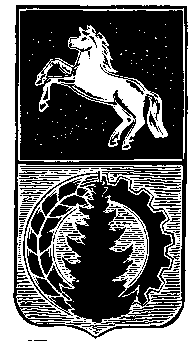 АДМИНИСТРАЦИЯ АСИНОВСКОГО РАЙОНАПОСТАНОВЛЕНИЕ                                                                                                                                         № 971   05.07.2021	г. АсиноО ликвидации муниципального унитарного предприятия «Центральная районная аптека № 11»	В соответствии с пунктом 2 статьи 61 Гражданского кодекса Российской Федерации, Федеральным законом от 06 октября 2003 года № 131-ФЗ «Об общих принципах организации местного самоуправления в Российской Федерации», Федеральным законом от 14 ноября 2002 года  № 161-ФЗ «О государственных и муниципальных унитарных предприятиях», решением Думы Асиновского района от 18.06.2021 № 48 «Об утверждении порядка принятия решения о создании, реорганизации и ликвидации муниципального унитарного предприятия», руководствуясь Уставом муниципального образования «Асиновский район»ПОСТАНОВЛЯЮ:1. Ликвидировать муниципальное унитарное предприятие «Центральная районная аптека № 11», ОГРН 1027002952932, ИНН 7002000898 (далее МУП «ЦРА № 11»),  юридический адрес: 636840, Томская область, г. Асино, ул. Ленина д.88 офис 1.2. Осуществить процедуру ликвидации МУП «ЦРА № 11»  в срок, не превышающий 4 месяцев со дня вступления в силу настоящего постановления, в связи с его несостоятельностью.3. Создать ликвидационную комиссию МУП «ЦРА № 11»  и утвердить ее состав согласно приложению 1 к настоящему постановлению.4. Ликвидационной комиссии при ликвидации МУП «ЦРА № 11»:  1) в течение трех рабочих дней после даты принятия настоящего постановления уведомить в письменной форме о ликвидации МУП «ЦРА № 11»  уполномоченный государственный орган для внесения соответствующей записи в Единый государственный реестр юридических лиц с приложением настоящего постановления;2) в течение трех рабочих дней со дня принятия настоящего постановления уведомить Пенсионный фонд и Фонд социального страхования о ликвидации МУП «ЦРА № 11»;3) в срок, не превышающий двух месяцев, с момента принятия настоящего постановления, уведомить Областное государственное казенное учреждение «Центр занятости населения города Асино» о предстоящем увольнении работников МУП «ЦРА № 11»;4) в порядке и в сроки, установленные трудовым законодательством Российской Федерации, предупредить работников МУП «ЦРА № 11»  о предстоящем увольнении в связи с ликвидацией МУП «ЦРА № 11»  и обеспечить проведение комплекса организационных мероприятий, связанных с ликвидацией МУП «ЦРА № 11», в отношении работников МУП «ЦРА № 11» с соблюдением трудовых и социальных гарантий;5) осуществить предусмотренные Гражданским кодексом Российской Федерации и нормативными правовыми актами Российской Федерации мероприятия по ликвидации МУП «ЦРА № 11»;6) обеспечить реализацию полномочий по управлению делами ликвидируемого МУП «ЦРА № 11»  в течение всего периода ликвидации;7) разместить в органах печати, в которых публикуются данные о государственной регистрации юридического лица, публикацию о ликвидации МУП «ЦРА № 11» и о порядке и сроках заявления требований кредиторами;8) выявить и уведомить в письменной форме о ликвидации МУП «ЦРА № 11»  всех известных кредиторов и оформить с ними акты сверки взаиморасчетов;9) принять меры к выявлению дебиторов и получению дебиторской задолженности;10) подготовить и передать документы по личному составу МУП «ЦРА № 11»  в главному специалисту архива по личному составу администрации Асиновского района;11) в срок 10 календарных дней после окончания срока для предъявления требований кредиторами составить промежуточный ликвидационный баланс, который содержит сведения о составе имущества ликвидируемого юридического лица, перечне предъявленных кредиторами требований, а также о результатах их рассмотрения, и представить его на утверждение в отдел по имуществу и землям администрации Асиновского района;12) в срок 10 календарных дней после завершения расчетов с кредиторами составить ликвидационный баланс и представить его на утверждение в отдел по имуществу и землям администрации Асиновского района;13) в срок 10 календарных дней после утверждения ликвидационного баланса представить в уполномоченный государственный орган для внесения в Единый государственный реестр юридических лиц уведомление о завершении процесса ликвидации МУП «ЦРА № 11»;14) предоставить в отдел по имуществу и землям администрации Асиновского района свидетельство об исключении МУП «ЦРА № 11» из Единого государственного реестра юридических лиц.5. Утвердить план мероприятий по ликвидации МУП «ЦРА № 11» согласно приложению 2 к настоящему постановлению.6. Отделу по имуществу и землям администрации Асиновского района (Пищулина Т.М.) после ликвидации МУП «ЦРА № 11» внести соответствующие изменения в Реестр имущества муниципальной собственности администрации Асиновского района.7. Установить, что со дня вступления в силу настоящего постановления функции единоличного исполнительного органа МУП «ЦРА № 11» переходят к ликвидационной комиссии, назначенной настоящим постановлением.8. Настоящее постановление вступает в силу с даты официального опубликования.9. Настоящее постановление подлежит  официальному опубликованию в средствах  массовой информации и размещению на официальном сайте муниципального образования «Асиновский район»  www.asino.ru.10. Контроль за исполнением настоящего постановления оставляю за собой. Глава Асиновского района                                                                                  Н.А.ДанильчукПриложение 1к постановлению администрацииАсиновского районаот ________№_______Состав ликвидационной комиссии муниципального унитарного предприятия «Центральная районная аптека № 11»Приложение 2к постановлению администрацииАсиновского районаот ________№_______ПЛАНмероприятий по ликвидации муниципального унитарногопредприятия «Центральная районная аптека № 11»Председатель комиссии:Пищулина Татьяна Михайловна-начальник отдела по имуществу и землям администрации Асиновского районаЧлены комиссии:Самодурова Елена Владимировна-главный бухгалтер муниципального унитарного предприятия «Центральная районная аптека № 11»Ивасенко Елена Валерьевна-начальник юридического отдела администрации Асиновского районаСелина Елена Александровна-начальник управления финансов Администрации Асиновского районаИринина Юлия Геннадьевна-ведущий специалист по персоналу администрации Асиновского районаНовикова Ольга Владимировна- Начальник отдела учета, главный бухгалтер администрации Асиновского района№ п\пНаименование мероприятияСрокисполненияОтветственные лица12341Уведомить в письменной форме о ликвидации МУП «ЦРА № 11»  уполномоченный государственный орган для внесения соответствующей записи в Единый государственный реестр юридических лиц с приложением настоящего постановленияНе позднее 3 (Трех) рабочих дней с даты принятия постановления администрации Асиновского района о ликвидации МУП «ЦРА № 11»  Председатель ликвидационной комиссии 2Опубликовать в журнале «Вестник государственной регистрации» информацию о ликвидации МУП «ЦРА № 11» и о порядке и сроке заявления требований его кредитораминезамедлительно после уведомления уполномоченного государственного органа для внесения в Единый государственный реестр юридических лиц уведомления о ликвидацииликвидационная комиссия3Письменно уведомить кредиторов МУП «ЦРА № 11»в течение 10 рабочих дней со дня вступления в силу постановления о ликвидацииликвидационная комиссия4Письменно направить дебиторам требования о выплате денежных средствв течение 10 рабочих дней со дня вступления в силу постановления о ликвидацииликвидационная комиссия5Провести инвентаризацию имущества ликвидируемого МУП «ЦРА № 11»в течение 15 рабочих дней со дня вступления в силу постановления о ликвидацииликвидационная комиссия6Предупредить работников МУП «ЦРА № 11» о предстоящем увольнении с соблюдением трудовых и социальных гарантийв рамках действующего законодательстваликвидационная комиссия7Составить промежуточный ликвидационный баланс в соответствии с действующими правилами ведения бухгалтерского учета и отчетности с приложением перечня имущества ликвидируемого предприятия, а также перечня требований, предъявленных кредиторами и результаты их рассмотрения, и уведомить регистрирующий орган по установленной формепосле окончания срока для предъявления требований кредиторовликвидационная комиссия8Проведение расчетов с кредиторами первой и второй очередив течение одного месяцев со дня утверждения промежуточного ликвидационногобалансаликвидационная комиссия9Проведение расчетов с кредиторами третьей и четвертой очередипо истечении месяца со дня утверждения промежуточного ликвидационного балансаликвидационная комиссия10Составить ликвидационный баланс в соответствии с действующими правилами ведения бухгалтерского учета и отчетностипосле расчетов с кредиторамиликвидационная комиссия11Направление в регистрирующий орган уведомления о завершении процесса ликвидациив течение 10 календарных дней после утверждения ликвидационного баланса ликвидационная комиссия12Предоставить свидетельство об исключении МУП «ЦРА № 11» из Единого государственного реестра юридических лиц в отдел по имуществу и землям администрации Асиновского районаликвидационная комиссия